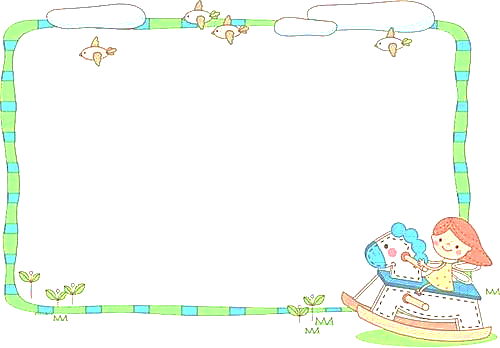 延伸閱讀文章從前，有一個小男孩與他的爸爸住在遙遠的村落。在一個下大雪的日子，爸爸上班去，他便拿着外祖母送他的弓箭和小斧頭，準備出外打獵。不料，他在森林的路上竟然遇上一隻大灰熊，小男孩立即拔腿就跑，一直跑到河邊。大灰熊從後緊緊跟隨，快要追到河邊了。此時，小男孩看見河邊長着一棵蘋果樹，他想起自己身上帶有小斧頭，便急急地使出全身氣力，用小斧頭不斷劈打樹幹。大灰熊追趕而至，看見小男孩一臉慌張，便站直身子張牙舞爪，作勢要	攻擊小男孩。此時，蘋果樹倒下，剛好倒在大灰熊的頭上，發出「咚」的一聲	巨響。大灰熊亦應聲栽倒地上，摀住自己的頭，哀哀地呻吟。小男孩見狀便乘機跑，直奔回家。回到家中，他好不容易才回過神來，發現自己衣服都濕透，全身都是緊張的汗水呢﹗